СУДЕБНОЕ ДЕЛОПРОИЗВОДСТВОНачало формыРешение суда по ИСКОВОМУ ЗАЯВЛЕНИЮо признании действий ответчика по отстранению от работы истцов незаконными, об обязании ответчика отменить Приказ №171/0-14 от 31.08.2020г., о взыскании с ответчика в пользу истцов невыплаченной заработной платы, компенсации морального вреда Конец формыРешение по гражданскому делу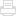 Информация по делуДело № 2-61/21_____________________________________________________________Именем Российской ФедерацииР Е Ш Е Н И Ег.Лыткарино Московской области 4 февраля 2021 г..Лыткаринский городской суд Московской области в составепредседательствующего судьи С.А.Рязанцевой,при секретаре Я А.Чернышовой,с участием истца Истец 3, действующей     также как представитель третьего лица – Межрегионального профсоюза работников образования «Учитель», представителей истцов по доверенности ФИО2,представителя ответчика по доверенности ФИО1,рассмотрев в открытом судебном заседании гражданское дело по иску Истец 3, ИСТЕЦ 1, ИСТЕЦ 2 к Муниципальному образовательному учреждению дополнительного образования детей «Детская музыкальная школа» о признании незаконным отстранение от работы и компенсации морального вреда,у с т а н о в и л:ИСТЕЦ 1, ИСТЕЦ 2 и Истец 3 обратились в суд с иском к ответчику, указав, что на основании трудовых договоров, заключенных на неопределенный срок, они осуществляют трудовую деятельность в Муниципальном образовательном учреждении дополнительного образования детей «Детская музыкальная школа» (далее также – МОУ ДОД «ДМШ», школа).В период нахождения истцов в ежегодных очередных отпусках 13.08.2020 (ИСТЕЦ 1, ИСТЕЦ 2 – до 26.08.2020 включительно, Истец 3 – до 28.08.2020 включительно) ответчиком был издан приказ № 140/0-14 «О мерах по выполнению требований в целях недопущения распространения новой коронавирусной инфекции (COVID – 19) в МОУ ДОД «ДМШ», в соответствии с п. 4 которого был утвержден План организации мероприятий по предупреждению и недопущению распространения коронавирусной инфекции на период подготовки, открытия и функционирования МОУ ДОД «ДМШ».26.08.2020 посредством электронной почты в 16.00 часов Истец 3 была уведомлена ответчиком о проведении тестирования на наличие коронавирусной инфекции сотрудников школы в помещении школы 27.08.2020. Одновременно руководитель ответчика попросила Истец 3, как председателя первичной профсоюзной организации, обеспечить явку на тестирование членов профсоюза: ИСТЕЦ 1 и ИСТЕЦ 2. Самих истцов ИСТЕЦ 1 и ИСТЕЦ 2 ответчик о тестировании не уведомил.В тот же день 26.08.2020, без уведомления и согласия истцов ответчик передал их персональные данные третьему лицу – организации, с которой школа заключила договор на проведение тестирования, и оформил от имени истцов договоры на проведение медицинских вмешательств, в том числе, на тестирование на наличие вирусов.Поскольку истцам в предоставлении информации об организации, осуществляющей тестирование, было отказано, 31.08.2020 истцы не дали своего согласия на проведение тестирования.В тот же день, 31.08.2020, приказом ответчика № 171/0-14 истцы были отстранены от работы с 01.09.2020 в связи с тем, что не прошли тест на наличие/отсутствие COVID – 19.С данным приказом истцы не согласны, считают его незаконным, поскольку оспариваемый приказ издан ответчиком в соответствии с Распоряжением № 76 от 06.07.2020 Первого заместителя председателя Правительства Московской области О.С. Забраловой «О внесении изменений в Стандарт по организации работы образовательных организаций, предоставляющих дошкольное образование, в целях недопущения распространения новой коронавирусной инфекции COVID –19».Между тем, МОУ ДОД «ДМШ» по своему типу не относится к организации, предоставляющей дошкольное образование, поскольку Федеральным законом № 273-ФЗ «Об образовании в Российской Федерации» детские музыкальные школы отнесены к учреждениям дополнительного образования и подведомственны Министерству культуры Московской области.Кроме того, Распоряжение № 76-р, на которое ответчик сослался при издании приказа об отстранении от работы, не содержит указаний на отстранение сотрудников от работы, которые по каким-либо причинам не прошли тестирование до начала учебного года.Вместе с тем, истцы добросовестно соблюдали режим самоизоляции, в том числе, во время отпуска, из страны не выезжали, не констатировали с больными, не являются медицинскими работниками, не имеют признаков респираторных заболеваний, а детская музыкальная школа не относится к учреждению закрытого типа.Ссылаясь на данные обстоятельства, с учетом того, что в настоящее время приказ ответчика № 171/0-14 от 31.08.2020 отменен, истцы, с учетом уточнения требований, просят признать действия ответчика по отстранению их от работы с 01.09.2020 на основании приказа №171/0-14 от 31.08.2020 незаконными и взыскать с ответчика компенсацию морального вреда в размере по 60 000 рублей в пользу каждого из истцов.В судебном заседании истец Истец 3, действующая также как представитель третьего лица по делу – межрегионального профсоюза работников образования «Учитель», и представитель истцов – ФИО2 заявленные исковые требования, с учетом их уточнений, поддержали, просили иск удовлетворить.Представитель ответчика – ФИО1 в судебное заседание явилась, исковые требования не признала, просила в удовлетворении иска отказать, ссылаясь на то, что приказ от 31.08.2020 об отстранении истцов от работы в настоящее время отменен.Выслушав объяснения явившихся лиц, исследовав материалы дела, суд приходит к следующему.Как следует из материалов дела, истцы на основании трудовых договоров, заключенных на неопределенный срок, осуществляют трудовую деятельность в Муниципальном образовательном учреждении дополнительного образования детей «Детская музыкальная школа».13.08.2020 ответчиком был издан приказ № 140/0-14 «О мерах по выполнению требований в целях недопущения распространения новой коронавирусной инфекции (COVID – 19) в МОУ ДОД «ДМШ».В соответствии с п. 4 указанного приказа утвержден План организации мероприятий по предупреждению и недопущению распространения коронавирусной инфекции на период подготовки, открытия и функционирования МОУ ДОД «ДМШ».В целях исполнения приказа, ответчиком истцы, как работники школы, были информированы об обязательном их тестировании 27.08.2020 на наличие инфекции COVID – 19.Приказом № 171/0-14 от 31.08.2020 «О недопуске к учебному процессу в МОУ ДОД «ДМШ» преподаватели ИСТЕЦ 1, ИСТЕЦ 2 и Истец 3, как контактирующие в МОУ ДОД «ДМШ» с учащимися, не прошедшие обязательное тестирование на коронавирусную инфекцию, к учебному процессу с ДД.ММ.ГГГГ не были допущены до предоставления информации о прохождении ими тестирования.Согласно объяснениям истца Истец 3 и представителя истцов ФИО2, ввиду непредставления ответчиком на их запрос информации об организации, проводившей в школе тестирование, от прохождения теста они отказались. А поскольку обязательное тестирование сотрудников детской музыкальной школы никакими нормативными документами не регламентировано, отстранение от работы, в связи с непрохождением ими тестирования, они считают незаконным.В соответствии с п. 3 ч. 1 ст. 76 Трудового кодекса Российской Федерации (ТК РФ) работодатель обязан отстранить от работы (не допускать к работе) работника не прошедшего в установленном порядке обязательный медицинский осмотр (обследование), а также обязательное психиатрическое освидетельствование в случаях, предусмотренных настоящим Кодексом, другими федеральными законами и иными нормативными правовыми актами Российской Федерации.Согласно Приказу Министерства здравоохранения и социального развития РФ от 12.04.2011 № 302н "Об утверждении перечней вредных и (или) опасных производственных факторов и работ, при выполнении которых проводятся обязательные предварительные и периодические медицинские осмотры (обследования), и Порядку проведения обязательных предварительных и периодических медицинских осмотров (обследований) работников, занятых на тяжелых работах и на работах с вредными и (или) опасными условиями труда" тестирование на наличие коронавирусной инфекции не входит в перечень обязательных предварительных и периодических медицинских осмотров (обследований).Распоряжением № 76-р от 06.07.2020 Первого заместителя председателя Правительства Московской области О.С.Забраловой внесены изменения в Стандарт по организации работы образовательных учреждений, предоставляющих дошкольное образование в целях недопущения распространения коронавирусной инфекции.Указанным Распоряжением утвержден Стандарт в новой редакции, в частности, внесены изменения относительно проведения тестирования работников организаций дошкольного образования (п.1.28 таблицы мероприятий, являющейся неотъемлемой частью Распоряжения). При этом, согласно содержанию таблицы мероприятий, требование об обязательном тестировании образовательных организаций, предоставляющих дополнительное образование, отсутствует.Согласно ст. 10 Федерального закона от 29.12.2012 № 273-ФЗ «Об образовании в Российской Федерации» (далее – ФЗ «Об образовании в Российской Федерации») дополнительное образование включает в себя как дополнительное образование детей и взрослых, так и дополнительное профессиональное образование.В силу ст. 23 указанного Закона организация дополнительного образования - это образовательная организация, осуществляющая в качестве основной цели ее деятельности образовательную деятельность по дополнительным общеобразовательным программам.В соответствии с ч. 1 ст. 57 ФЗ «Об образовании в Российской Федерации» дополнительное образование детей и взрослых направлено на формирование и развитие творческих способностей детей и взрослых, удовлетворение их индивидуальных потребностей в интеллектуальном, нравственном и физическом совершенствовании, формирование культуры здорового и безопасного образа жизни, укрепление здоровья, а также на организацию их свободного времени.Таким образом, детские музыкальные школы отнесены к учреждениям дополнительного образования, следовательно, действия ответчика по понуждению истцов проходить тестирование на наличие коронавирусной инфекции и последующее их отстранение от работы по основанию отсутствия результатов тестирования противоречат нормативным актам, разработанным Правительством Московской области в целях недопущения распространения новой коронавирусной инфекции.Принимая во внимание изложенное, суд приходит выводу о признании действий ответчика по отстранению истцов от работы в соответствии с приказом № 171/0-14 от 31.08.2020 незаконным, что также подтверждается разъяснениями Роспоребнадзора от 09.09.2020 № 02/18666-2020-23 о том, что документами Роспотребнадзора, на которое, в данном случае, ссылается сторона ответчика, не предусмотрено обязательное лабораторное обследование (сдача на COVID– 19 и антитела) учителей и других сотрудников образовательных организаций перед началом учебного года или в течение учебного процесса.При установленных обстоятельствах, требования истцов о признании отстранения их от работы приказом № 171/0-14 от 31.08.2020 являются обоснованными и подлежащими удовлетворению.В соответствии со ст. 237 ТК РФ моральный вред, причиненный работнику неправомерными действиями или бездействием работодателя, возмещается работнику в денежной форме, определяемой соглашением сторон трудового договора. В случае возникновения спора факт причинения работнику морального вреда и размеры его возмещения определяются судом независимо от подлежащего возмещению имущественного ущерба.Как установлено судом, со стороны ответчика по отношению к истцам было допущено ущемление их трудовых прав, в связи с чем с ответчика в пользу истцов подлежит взысканию компенсация морального вреда в размере 5 000 рублей в пользу каждого из истцов, что, исходя из обстоятельств дела, суд полагает объективным и отвечающим требованиям разумности.Согласно ч. 1 ст. 98 ГПК РФ стороне, в пользу которой состоялось решение суда, суд присуждает возместить с другой стороны все понесенные по делу судебные расходы, к числу которых относится государственная пошлина.Согласно ч.1 ст.103 ГПК РФ издержки, понесенные судом в связи с рассмотрением дела, и государственная пошлина, от уплаты которых истец был освобожден, взыскиваются с ответчика, не освобожденного от уплаты судебных расходов, пропорционально удовлетворенной части исковых требований.От уплаты государственной пошлины истцы, в соответствии с пп.1 п.1 ст.333.36 Налогового кодекса РФ, освобождены.Государственная пошлина по делам, рассматриваемым судами общей юрисдикции, по нормативу 100 процентов, в силу ч.2 ст.61.2. Бюджетного кодекса РФ и п.3 ст.333.18 НК РФ, является доходной частью местного бюджета и уплачивается по месту совершения юридически значимых действий, то есть по месту рассмотрения дела.Исходя из размера удовлетворенных судом требований истцов как имущественного, так и неимущественного характера, с ответчика в доход бюджета городского округа Лыткарино Московской области подлежит взысканию государственная пошлина в размере 1 200 рублей.На основании изложенного, руководствуясь ст. ст. 194-198 ГПК РФ,р е ш и л:Иск Истец 3, ИСТЕЦ 1, ИСТЕЦ 2 к Муниципальному образовательному учреждению дополнительного образования детей «Детская музыкальная школа» о признании незаконным отстранение от работы и компенсации морального вреда удовлетворить.Признать незаконным отстранение Муниципальным образовательным учреждением дополнительного образования детей «Детская музыкальная школа» от работы Истец 3, ИСТЕЦ 1, ИСТЕЦ 2 с 1 сентября 2020 года в соответствии с Приказом № 171/0-14 от 31.08.2020.Взыскать с Муниципального образовательного учреждения дополнительного образования детей «Детская музыкальная школа» в пользу Истец 3 компенсацию морального вреда в размере 5 000 рублей.Взыскать с Муниципального образовательного учреждения дополнительного образования детей «Детская музыкальная школа» в пользу ИСТЕЦ 1 компенсацию морального вреда в размере 5 000 рублей.Взыскать с Муниципального образовательного учреждения дополнительного образования детей «Детская музыкальная школа» в пользу ИСТЕЦ 2 компенсацию морального вреда в размере 5 000 рублей.Взыскать с Муниципального образовательного учреждения дополнительного образования детей «Детская музыкальная школа» в пользу бюджета городского округа Лыткарино Московской области государственную пошлину, от уплаты которой освобождены истцы, в размере 1 200 рублей.Решение суда может быть обжаловано в Московский областной суд через Лыткаринский городской суд Московской области в течение месяца со дня составления мотивированного решения суда.Судья                    С.А.Рязанцеваhttps://litkarino--mo.sudrf.ru/modules.php?name=sud_delo&srv_num=1&name_op=doc&number=240029532&delo_id=1540005&new=0&text_number=1